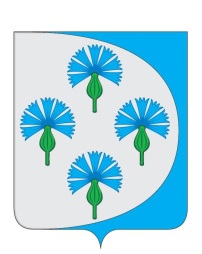 Российская ФедерацияАдминистрация сельского поселения Черновский муниципального района Волжский Самарской области_________________________________________________________________Постановлениеот «_02_» _сентября 2019__г.                                                                    № _101_Об утверждении  Административного регламента предоставления муниципальной услуги «Признание помещения жилым помещением, жилого помещения непригодным для проживания, многоквартирного дома аварийным и подлежащим сносу или реконструкции, садового дома жилым домом и жилого домасадовым домом          В целях приведения в соответствие с нормами действующего законодательства административных регламентов предоставления муниципальных услуг, в соответствии с Федеральным законом от 27.07.2010 № 210-ФЗ «Об организации предоставления государственных и муниципальных услуг», руководствуясь Федеральным законом от 06.10.2003 г. № 131 – ФЗ « Об общих принципах местного самоуправления в Российской Федерации» и Уставом сельского поселения Черновский, Администрация сельского поселения Черновский муниципального района Волжский Самарской области ПОСТАНОВЛЯЕТ: 1. Утвердить прилагаемый Административный регламент предоставления муниципальной услуги «Признание помещения жилым помещением, жилого помещения непригодным для проживания, многоквартирного дома аварийным и подлежащим сносу или реконструкции, садового дома жилым домом и жилого дома садовым домом».Опубликовать настоящее постановление в средствах массовой информации и на официальном сайте администрации сельского поселения Черновский в Интернете.Настоящее постановление вступает в силу со дня его официального опубликования. Контроль за выполнением настоящего постановления оставляю за собой.Глава сельского поселения Черновский    муниципального района Волжский    Самарской области                                                    А.М. Кузнецов    	 ПРИЛОЖЕНИЕ					 к  Постановлению Администрации							     сельского поселения Черновскийот 02.09.2019 №_101_Административный регламентпредоставления муниципальной услуги «Признание помещения жилым помещением, жилого помещения непригодным для проживания, многоквартирного дома аварийным и подлежащим сносу или реконструкции, садового дома жилым домом и жилого дома садовым домом»Общие положения1.1. Административный регламент предоставления муниципальной услуги «Признание помещения жилым помещением, жилого помещения непригодным для проживания, многоквартирного дома аварийным и подлежащим сносу или реконструкции, садового дома жилым домом и жилого дома садовым домом» (далее – Административный регламент) определяет круг заявителей, стандарт предоставления муниципальной услуги, состав, последовательность и сроки выполнения административных процедур, требования к порядку их выполнения, в том числе особенности выполнения административных процедур в электронной форме, а также особенности выполнения административных процедур Администрацией сельского поселения Черновский муниципального района Волжский Самарской области, формы контроля за исполнением Административного регламента, досудебный (внесудебный) порядок обжалования решений и действий (бездействия) органа, предоставляющего муниципальную услугу, а также должностных лиц, муниципальных служащих при осуществлении полномочий по предоставлению муниципальной услуги. 1.2. Получателями муниципальной услуги (далее – заявители) являются собственники помещений и наниматели,  которые владеют помещениями, расположенными на территории сельского поселения Черновский муниципального района Волжский Самарской области.Предоставление муниципальной услуги может осуществляться по инициативе органа государственного надзора (контроля) на основании его заключения.1.3.  Представителем заявителя может выступать уполномоченное им лицо на основании документов, подтверждающих предоставление ему соответствующих полномочий.Порядок информирования о правилах предоставлениямуниципальной услуги1.4. Порядок получения информации по вопросам предоставления муниципальной услуги:Информацию о месте нахождения и графике работы, справочных и контактных телефонах, адресах электронной почты, официальном сайте органа, предоставляющего муниципальную услугу, способах получения информации от Администрации сельского поселения Черновский муниципального района Волжский Самарской области, а также о порядке предоставления муниципальной услуги можно получить:на официальном сайте Администрации сельского поселения Черновский муниципального района Волжский Самарской области admchernovsky.ru  (далее – уполномоченный орган), в информационно-телекоммуникационной сети «Интернет» (далее – сеть Интернет);на информационных стендах уполномоченного органа;при личном обращении заявителя;при обращении в письменной форме, в форме электронного документа;по телефону.1.5. Справочная информация о предоставлении муниципальной услуги: Адрес местонахождения уполномоченного органа: 443538, Самарская область, Волжский район, пос. Черновский, ул. Советская. Д. 1режим работы: пн-чт с 8.00 до 16.00, пятница до 15.00;телефон: 8(84660)40298;электронная почта: admchernovsky@yandex.ru1.6. При личном обращении заявителя, а также обращении в письменной (электронной) форме специалист, ответственный за предоставление муниципальной услуги, предоставляет заявителю подробную информацию о порядке предоставления муниципальной услуги. 1.7. Заявитель имеет право на получение сведений о ходе исполнения муниципальной услуги при помощи телефона или посредством личного посещения уполномоченного органа, предоставляющего муниципальную услугу, в дни и часы работы уполномоченного органа.1.8. Для получения сведений о ходе исполнения муниципальной услуги заявителем указываются (называются) дата и (или) регистрационный номер заявления. Заявителю предоставляются сведения о том, на каком этапе (в процессе выполнения какой административной процедуры) исполнения муниципальной услуги находится представленное им заявление.В случае подачи заявления в форме электронного документа, информирование о ходе предоставления муниципальной услуги осуществляется путем направления информации на адрес электронной почты заявителя1.9. Информация о порядке предоставления муниципальной услуги предоставляется бесплатно.2. Стандарт предоставления муниципальной услугиНаименование муниципальной услуги2.1.	Муниципальная услуга «Признание помещения жилым помещением, жилого помещения непригодным для проживания, многоквартирного дома аварийным и подлежащим сносу или реконструкции, садового дома жилым домом и жилого дома садовым домом».Наименование органа, предоставляющего муниципальную услугу2.2. Предоставление муниципальной услуги осуществляется Администрацией сельского поселения Черновский муниципального района Волжский Самарской области.2.3. Оценка и обследование помещения в целях признания его жилым помещением, жилого помещения пригодным (непригодным) для проживания граждан, а также многоквартирного дома в целях признания его аварийным и подлежащим сносу или реконструкции осуществляется межведомственной комиссией, создаваемой в этих целях (далее – Комиссия), и проводятся на предмет соответствия указанных помещений и домов, установленным требованиям.Органом местного самоуправления создается в установленном порядке Комиссия для оценки жилых помещений, в том числе и муниципального жилищного фонда. Председателем комиссии назначается руководитель Комитета.В состав Комиссии включаются также представители органов, уполномоченных на проведение регионального жилищного надзора (муниципального жилищного контроля), государственного контроля и надзора в сферах санитарно-эпидемиологической, пожарной, промышленной, экологической и иной безопасности, защиты прав потребителей и благополучия человека, на проведение инвентаризации и регистрации объектов недвижимости, находящихся на территории сельского поселения Черновский муниципального района Волжский Самарской области, а также в случае необходимости – представители органов архитектуры, градостроительства и соответствующих организаций, эксперты, в установленном порядке аттестованные на право подготовки заключений экспертизы проектной документации и (или) результатов инженерных изысканий.Результат предоставления муниципальной услуги2.4. Результатом предоставления муниципальной услуги являются:решение о признании помещения жилым помещением, жилого помещения пригодным (непригодным) для проживания граждан, многоквартирного дома аварийным и подлежащим сносу или реконструкции, садового дома жилым домом и жилого дома садовым домом;отказ в предоставлении муниципальной услуги.Срок предоставления муниципальной услуги2.5. Срок предоставления муниципальной услуги составляет 30 дней со дня регистрации заявления.  Правовые основания для предоставления муниципальной услуги2.6. Предоставление муниципальной услуги осуществляется в соответствии с:Гражданским кодексом Российской Федерации от 30.10.1994 №51-ФЗ (Собрание законодательства Российской Федерации, 05.12.1994, N 32, 
ст. 3301);Жилищным   кодексом   Российской  Федерации от 29.12.2004 
№188-ФЗ (Собрание законодательства Российской Федерации, 2005, № 1, 
ст. 14);Федеральным законом от 06.10.2003 № 131-ФЗ «Об общих принципах организации местного самоуправления в Российской Федерации» (Собрание законодательства РФ, 06.10.2003, N 40, ст. 3822);Федеральным законом от 02.05.2006 № 59-ФЗ «О порядке рассмотрения обращений граждан Российской Федерации» (Собрание законодательства Российской Федерации № 19 от 08.05.2006, ст. 2060);Федеральным законом от 27.07.2006 № 152-ФЗ «О персональных данных» (Собрание законодательства Российской Федерации, 31.07.2006, 
№ 31 (1 ч.), ст. 3451);Федеральным законом от 09.02.2009 № 8-ФЗ «Об обеспечении доступа к информации о деятельности государственных органов и органов местного самоуправления» (Собрание законодательства Российской Федерации, 2009, № 7, ст. 776);Федеральным законом от 27.07.2010 № 210-ФЗ «Об организации предоставления государственных и муниципальных услуг» (Собрание законодательства Российской Федерации, 2010, № 31, ст. 4179);постановлением Правительства Российской Федерации от 28.01.2006   № 47 «Об утверждении Положения о признании помещения жилым помещением, жилого помещения непригодным для проживания и многоквартирного дома аварийным и подлежащим сносу или реконструкции» (Собрание законодательства Российской Федерации, 2006, № 6, ст. 702);постановлением Правительства Российской Федерации от 24.10.2011 
№ 861 «О федеральных государственных информационных системах, обеспечивающих предоставление в электронной форме государственных и муниципальных услуг (осуществление функций)» (Собрание законодательства Российской Федерации, 2011, № 44, ст. 6274);постановлением Правительства Самарской области от 27.01.2011 № 16 «О разработке и утверждении административных регламентов исполнения государственных функций и административных регламентов предоставления государственных услуг органами исполнительной власти Самарской области, разработке и принятии административных регламентов осуществления муниципального контроля органами местного самоуправления в Самарской области» (Волжская коммуна, № 28(27463), 29.01.2011);постановлением Правительства Самарской области от 28.12.2012 
№ 827 «О совершенствовании организации предоставления государственных и муниципальных услуг по принципу «одного окна» (Волжская коммуна, 
№ 486(28414), 29.12.2012);постановлением Правительства Самарской области от 27.03.2015         № 149 «Об утверждении типового перечня муниципальных услуг, предоставляемых органами местного самоуправления муниципальных образований Самарской области, и внесении изменений в отдельные постановления Правительства Самарской области» (Волжская коммуна, 
№ 75(29274), 31.03.2015);Уставом сельского поселения Черновский муниципального района Волжский Самарской области.;иными федеральными, региональными, муниципальными нормативными правовыми актами.2.7. Тексты федеральных законов и иных нормативных правовых актов Российской Федерации доступны на Официальном интернет-портале правовой информации (www.pravo.gov.ru).Исчерпывающий перечень документов и информации, необходимых в соответствии с законодательными или иными нормативными правовыми актами для предоставления муниципальной  услуги, которые заявитель должен представить самостоятельно2.8.	При обращении за получением муниципальной услуги заявитель представляет:заявление по установленной форме (приложение 1 к Административному регламенту);копии правоустанавливающих документов на жилое помещение, право на которое не зарегистрировано в Едином государственном реестре прав на недвижимое имущество и сделок с ним;в отношении нежилого помещения для признания его в дальнейшем жилым помещением – проект реконструкции нежилого помещения;заключение специализированной организации, проводившей обследование многоквартирного дома, – в случае постановки вопроса о признании многоквартирного дома аварийным и подлежащим сносу или реконструкции;заключение проектно-изыскательской организации по результатам обследования элементов ограждающих и несущих конструкций жилого помещения – в случае, если предоставление такого заключения является необходимым для принятия решения о признании жилого помещения соответствующим (не соответствующим) требованиям, установленным Положением о признании помещения жилым помещением, жилого помещения непригодным для проживания и многоквартирного дома аварийным и подлежащим снос ил реконструкции, утвержденного постановлением Правительства Российской Федерации от 28.01.2006 № 47 (далее – Положение № 47);заявления, письма, жалобы граждан на неудовлетворительные условия проживания – по усмотрению заявителя.2.8.1. В случае если заявителем выступает орган государственного надзора (контроля), указанный орган представляет в Комиссию свое заключение, после рассмотрения которого Комиссия предлагает собственнику помещения представить документы, указанные пункте 2.8 настоящего Административного регламента.2.9.	Форма заявления доступна для копирования и заполнения в электронной форме на официальном сайте уполномоченного органа, по просьбе заявителя может быть направлена на адрес его электронной почты.2.10. Заявитель вправе представить заявление и прилагаемые к нему документы на бумажном носителе лично или посредством почтового отправления с уведомлением о вручении либо в форме электронных документов на адрес электронной почты уполномоченного органа.2.11. При предоставлении муниципальной услуги запрещается требовать от заявителя:1) представления документов и информации или осуществления действий, представление или осуществление которых не предусмотрено нормативными правовыми актами, регулирующими отношения, возникающие в связи с предоставлением муниципальной услуги;2) представления документов и информации, в том числе подтверждающих внесение заявителем платы за предоставление  муниципальной услуги, за исключением документов, включенных в определенный частью 6 статьи 7 Федерального закона 210-ФЗ перечень документов. Заявитель вправе представить указанные документы и информацию в органы, предоставляющие муниципальные услуги, по собственной инициативе;      3) осуществления действий, в том числе согласований, необходимых для получения муниципальной услуги и связанных с обращением в иные государственные органы, органы местного самоуправления, организации, за исключением получения услуг и получения документов и информации, предоставляемых в результате предоставления таких услуг, включенных в перечни, указанные в части 1 статьи 9  Федерального закона 210-ФЗ;4) представления документов и информации, отсутствие и (или) недостоверность которых не указывались при первоначальном отказе в приеме документов, необходимых для предоставления муниципальной услуги, либо в предоставлении муниципальной услуги, за исключением следующих случаев:а) изменение требований нормативных правовых актов, касающихся предоставления муниципальной услуги, после первоначальной подачи заявления о предоставлении муниципальной услуги;б) наличие ошибок в заявлении о предоставлении муниципальной услуги и документах, поданных заявителем после первоначального отказа в приеме документов, необходимых для предоставления муниципальной услуги, либо в предоставлении муниципальной услуги и не включенных в представленный ранее комплект документов;в) истечение срока действия документов или изменение информации после первоначального отказа в приеме документов, необходимых для предоставления муниципальной услуги, либо в предоставлении муниципальной услуги;г) выявление документально подтвержденного факта (признаков) ошибочного или противоправного действия (бездействия) должностного лица органа, предоставляющего муниципальную услугу, муниципального служащего, работника многофункционального центра, работника организации, предусмотренной частью 1.1 статьи 16 Федерального закона 210-ФЗ, при первоначальном отказе в приеме документов, необходимых для предоставления муниципальной услуги, либо в предоставлении   муниципальной услуги, о чем в письменном виде за подписью руководителя органа, предоставляющего муниципальную услугу, руководителя многофункционального центра при первоначальном отказе в приеме документов, необходимых для предоставления  муниципальной услуги, либо руководителя организации, предусмотренной частью 1.1 статьи 16  Федерального закона  210-ФЗ, уведомляется заявитель, а также приносятся извинения за доставленные неудобства.»Исчерпывающий перечень документов и информации, необходимых в соответствии с законодательными и иными нормативными правовыми актами для предоставления муниципальной услуги, которые находятся в распоряжении государственных органов, органов государственных внебюджетных фондов, органов местного самоуправления, организаций и запрашиваются органом, предоставляющим муниципальную услугу, в органах (организациях), в распоряжении которых они находятся, если заявитель не представил такие документы и информацию самостоятельно2.12. Документами и информацией, необходимыми в соответствии с законодательными и иными нормативными правовыми актами для предоставления муниципальной услуги, которые находятся в распоряжении государственных органов, органов государственных внебюджетных фондов, органов местного самоуправления, организаций и запрашиваются Комиссией, в органах (организациях), в распоряжении которых они находятся, если заявитель не представил такие документы и информацию самостоятельно, являются:сведения из Единого государственного реестра прав на недвижимое имущество и сделок с ним о правах на жилое помещение;технический паспорт жилого помещения, а для нежилых помещений - технический план;заключения (акты) соответствующих органов государственного надзора (контроля) в случае, если представление указанных документов необходимо для  принятия решения о признании жилого помещения соответствующим (не соответствующим) требованиям, установленным в Положении № 47.Исчерпывающий перечень оснований для отказав приеме документов, необходимых для предоставлениямуниципальной услуги2.13. Основания для отказа в приеме документов, необходимых для предоставления муниципальной услуги, отсутствуют.Исчерпывающий перечень оснований для приостановления предоставления муниципальной услуги или отказа в предоставлении муниципальной услуги         2.14. Основаниями для приостановления предоставления муниципальной услуги являются:- поступление от заявителя письменного заявления о приостановлении предоставления муниципальной услуги;- ненадлежащее оформление заявления (текст не поддается прочтению, не указаны фамилия, имя, отчество, почтовый адрес заявителя).            Основаниями для отказа в предоставлении муниципальной услуги являются:- предоставление недостоверной информации;- представление заявителем неполного пакета документов, указанных в пункте 2.8 Административного регламента.          - отсутствие в заявлении характеристик объекта имущества, позволяющих его однозначно идентифицировать (наименование, назначение, точный адрес);   - непредставление заявителем (или представление не в полном объеме) документов, наличие которых необходимо для получения муниципальной услуги;  - наличие в заявлении и прилагаемых к нему документах неоговоренных исправлений, повреждений, не позволяющих однозначно истолковать их содержание, подчисток либо приписок, зачеркнутых слов;  - несоответствие указанных документов требованиям, установленным законодательством Российской Федерации.Перечень услуг, которые являются необходимыми иобязательными для предоставления муниципальной услуги, втом числе сведения о документе (документах), выдаваемом(выдаваемых) организациями, участвующими в предоставлениимуниципальной услуги2.15. Услуги, которые являются необходимыми и обязательными для предоставления муниципальной услуги, в том числе документ (документы), выдаваемый (выдаваемые) организациями, участвующими в предоставлении муниципальной услуги, отсутствуют.Размер платы, взимаемой с заявителя при предоставлениимуниципальной услуги, и способы ее взимания в случаях,предусмотренных федеральными законами, принимаемыми всоответствии с ними иными нормативными правовыми актамиРоссийской Федерации и нормативными правовыми актамиСамарской области2.16. Предоставление муниципальной услуги осуществляется бесплатно.Максимальный срок ожидания в очереди при подаче запроса оПредоставлении муниципальной услуги и при получениирезультата предоставления муниципальной услуги2.17.	Максимальный срок ожидания в очереди при подаче заявления о предоставлении муниципальной услуги и (или) при получении результата муниципальной услуги не должен превышать 15 минут.Срок регистрации запроса заявителя о предоставлениимуниципальной услуги2.18. Срок регистрации заявления о предоставлении муниципальной услуги и прилагаемых  к нему документов – 1 рабочий день. В случае поступления заявления и документов о предоставлении муниципальной услуги в уполномоченный орган в выходной или нерабочий праздничный день регистрация заявления осуществляется в первый рабочий день, следующий за выходным или нерабочим праздничным днём. Требования к помещениям, в которых предоставляетсямуниципальная услуга, к залу ожидания, местам длязаполнения запросов о предоставлении муниципальной услуги,информационным стендам с образцами их заполнения и перечнемдокументов, необходимых для предоставлениямуниципальной услуги2.19. Места предоставления муниципальной услуги должны отвечать следующим требованиям:здание, в котором расположен уполномоченный орган, должно быть оборудовано отдельным входом для свободного доступа заинтересованных лиц;центральные входы в здание уполномоченного органа,  должны быть оборудованы информационными табличками (вывесками), содержащими информацию о режиме работы уполномоченного органа;помещения для работы с заинтересованными лицами оборудуются соответствующими информационными стендами, вывесками, указателями;визуальная и текстовая информация о порядке предоставления муниципальной услуги размещается на информационном стенде или информационном терминале в помещении уполномоченного органа, для ожидания и приема заявителей (устанавливаются в удобном для граждан месте);оформление визуальной и текстовой информации о порядке предоставления муниципальной услуги должно соответствовать оптимальному зрительному и слуховому восприятию этой информации гражданами;должностные лица уполномоченного органа, участвующие в предоставлении муниципальной услуги, обеспечиваются личными нагрудными идентификационными карточками (бейджами) с указанием фамилии, имени, отчества (последнее – при наличии) и должности либо настольными табличками аналогичного содержания;рабочие места должностных лиц уполномоченного органа,  участвующих в предоставлении муниципальной услуги, оборудуются компьютерами и оргтехникой, позволяющими своевременно и в полном объеме получать справочную информацию по вопросам предоставления муниципальной услуги и организовать предоставление муниципальной услуги в полном объеме;места ожидания должны быть комфортны для пребывания заинтересованных лиц и работы должностных лиц уполномоченного органа, в том числе необходимо наличие доступных мест общего пользования (туалет, гардероб);места ожидания в очереди на консультацию, подачу заявления о предоставлении муниципальной услуги или для получения результатов муниципальной услуги должны быть оборудованы стульями, кресельными секциями или скамьями (банкетками);количество мест ожидания не может быть менее пяти;места заполнения документов оборудуются стульями, столами (стойками) и обеспечиваются писчей бумагой и канцелярскими принадлежностями в количестве, достаточном для оформления документов заинтересованными лицами;в помещениях для должностных лиц уполномоченного органа,  участвующих в предоставлении муниципальной услуги, местах ожидания и приема заинтересованных лиц необходимо наличие системы кондиционирования воздуха, средств пожаротушения и системы оповещения о возникновении чрезвычайной ситуации.На территории, прилегающей к зданию где располагается уполномоченный орган, оборудуются места для парковки автотранспортных средств. Количество парковочных мест определяется исходя из интенсивности и количества заинтересованных лиц, обратившихся в уполномоченный орган, за определенный период. На стоянке должно быть не менее 5 машиномест. Доступ заявителей к парковочным местам является бесплатным.Для обслуживания инвалидов помещения оборудуются пандусами, специальными ограждениями и перилами, обеспечивающими беспрепятственное передвижение и разворот инвалидных колясок. Столы для обслуживания инвалидов размещаются в стороне от входа с учетом беспрепятственного подъезда и поворота колясок. Входы в помещения оборудуются пандусами, расширенными проходами, позволяющими обеспечить беспрепятственный доступ инвалидов, включая инвалидов, использующих кресла-коляски. Центральный вход в помещения оборудуется информационной табличкой (вывеской), содержащей соответствующее наименование, с использованием укрупненного шрифта и плоско-точечного шрифта Брайля.Для инвалидов по зрению обеспечивается дублирование необходимой для ознакомления зрительной информации, а также надписей, знаков и иной текстовой и графической информации знаками, выполненными укрупненным шрифтом и рельефно-точечным шрифтом Брайля. Для инвалидов по слуху обеспечивается дублирование необходимой для ознакомления звуковой информации текстовой и графической информацией (бегущей строкой).2.20.	Показателями доступности и качества муниципальной услуги являются:количество взаимодействий заявителя с должностными лицами уполномоченного органа при предоставлении муниципальной услуги и их продолжительность;доля случаев предоставления муниципальной услуги с нарушением установленного срока в общем количестве исполненных заявлений о предоставлении муниципальной услуги;доля жалоб заявителей, поступивших в порядке досудебного обжалования решений, принимаемых в ходе предоставления муниципальной  услуги, и действий (бездействия) должностных лиц уполномоченного органа, в общем количестве обращений по вопросам предоставления муниципальной услуги;доля нарушений исполнения Административного регламента, иных нормативных правовых актов, выявленных по результатам проведения контрольных мероприятий в соответствии с разделом 4 настоящего Административного регламента, в общем количестве исполненных заявлений о предоставлении муниципальных услуг;снижение максимального срока ожидания в очереди при подаче запроса и получении результата предоставления муниципальной услуги. 2.21. Иные требования, в том числе учитывающие особенности предоставления муниципальной услуги уполномоченным органом и особенности предоставления муниципальной услуги в электронной форме2.21.1. Заявителям предоставляется возможность получения информации о ходе предоставления муниципальной услуги и возможность получения муниципальной услуги в электронной форме.2.21.2. Предоставление муниципальной услуги в электронной форме осуществляется в соответствии с законодательством Российской Федерации и законодательством Самарской области.Представление заявления в электронной форме или в виде электронного документа осуществляется с учетом информационно-технологических условий (возможностей) и требует наличия у обеих сторон (заявителя и органа, предоставляющего муниципальную услугу) доступа к Региональному порталу либо Единому порталу в сети Интернет.Прием и регистрация заявлений, представляемых с использованием информационно-коммуникационных технологий, осуществляется в пределах срока регистрации, предусмотренного Административным регламентом.2.21.3 Предоставление муниципальной услуги на базе уполномоченного органа по принципу «одного окна» осуществляется после однократного личного обращения заявителя с соответствующим заявлением. Документы, необходимые для предоставления муниципальной услуги, указанные в пункте 2.8 Административного регламента, приложенные к заявлению и представленные в электронной форме, являются основанием для начала предоставления муниципальной услуги. В данном случае для получения результатов муниципальной услуги заявитель должен предъявить оригиналы документов, необходимых для предоставления муниципальной услуги, указанных в пункте 2.8 Административного регламента. В случае направления в электронной форме заявления без приложения документов, указанных в пункте 2.8 Административного регламента, должны быть представлены заявителем в уполномоченный орган на личном приеме в течение 5 дней с момента направления заявления. До предоставления заявителем указанных документов рассмотрение заявления о предоставлении муниципальной услуги приостанавливается.3. Состав, последовательность и срокивыполнения административных процедур, требованияк порядку их выполнения, в том числе особенностивыполнения административных процедур в электронной форме3.1. При предоставлении муниципальной услуги осуществляются следующие административные процедуры:приём и регистрация заявления и прилагаемых к нему документов;рассмотрение заявления и направление межведомственных запросов;принятие решения об отказе в предоставлении муниципальной услуги;принятие Комиссией решения об оценке соответствия помещений и многоквартирных домов установленным требованиям;принятие решения о предоставлении муниципальной услуги уполномоченным органом;выдача решения о предоставлении муниципальной услуги заявителю.Блок-схема последовательности действий по предоставлению муниципальной услуги представлена в приложении 4.3.2. Приём и регистрация заявления и прилагаемых к нему документов. 3.2.1. Основанием для начала административной процедуры является поступление в Комиссию заявления и прилагаемых к нему документов посредством личного обращения заявителя (его уполномоченного представителя) либо поступления заявления и прилагаемых к нему документов посредством почтовой связи, в электронной форме.3.2.2. Должностным лицом, осуществляющим административную процедуру, является должностное лицо уполномоченного органа (секретарь Комиссии), уполномоченное на прием документов для предоставления муниципальной услуги (далее – должностное лицо, ответственное за прием документов).3.2.3. Должностное лицо, ответственное за прием документов, осуществляет прием заявления и документов, устанавливает предмет обращения заявителя и осуществляет проверку комплектности представленных документов на соответствие требованиям действующего законодательства и пункта 2.8 Административного регламента:1) при личном обращении заявителя. Если при проверке комплектности представленных заявителем документов, исходя из требований пункта 2.8 Административного регламента, должностное лицо, ответственное за прием документов, выявляет, что документы, представленные заявителем для получения муниципальной услуги, не соответствуют установленным Административным регламентом требованиям, оно уведомляет заявителя о недостающих документах и предлагает повторно обратиться, собрав необходимый пакет документов.В случае отказа заявителя прервать подачу документов либо отказа заявителя от доработки документов должностное лицо, ответственное за прием документов, принимает документы, обращая внимание заявителя, что указанные недостатки будут препятствовать предоставлению муниципальной услуги, о чем делается соответствующая запись в заявлении с кратким описанием возможных причин отказа.При желании заявителя устранить препятствия, прервав подачу документов, должностное лицо, ответственное за прием документов, возвращает документы заявителю;2) при поступлении документов посредством почтовой связи, в электронной форме. Должностное лицо, ответственное за прием документов, осуществляет действия, предусмотренные пунктом 3.2.4 настоящего Административного регламента.Максимальный срок выполнения действий, предусмотренных настоящим пунктом, составляет 15 минут.3.2.4. Должностное лицо, ответственное за прием документов, в установленном порядке регистрирует заявление в журнале регистрации входящих документов.3.2.5. Критерием принятия решения является поступление заявления и документов, лично представляемых заявителем, в уполномоченный орган.3.2.6. Результатом выполнения административной процедуры является прием заявления и прилагаемых к нему документов.3.2.7. Способом фиксации результата административной процедуры является регистрация заявления в журнале регистрации входящих документов и передача заявления и прилагаемых к нему документов должностному лицу уполномоченного органа (секретарю Комиссии), ответственному за предоставление муниципальной услуги 
(далее – уполномоченное должностное лицо).Максимальный срок выполнения административной процедуры – 1 рабочий день.3.3. Рассмотрение заявления и направление межведомственных запросов.3.3.1. Основанием для начала административной процедуры является получение заявления и прилагаемых к нему документов уполномоченным должностным лицом.3.3.2. Ответственным за выполнение административной процедуры является председатель Комиссии.3.3.3. Уполномоченное должностное лицо проверяет заявление и прилагаемые к нему документы на соответствие требованиям, предусмотренным пунктом 2.8 настоящего Административного регламента и на наличие документов, указанных в пункте 2.16 Административного регламента.3.3.4. В случае наличия в представленных заявителем документах, предусмотренных пунктом 2.16 настоящего Административного регламента, уполномоченное должностное лицо переходит к осуществлению действий, предусмотренных разделом 3.4 настоящего Административного регламента.3.3.5. В случае отсутствия в представленных заявителем документах и в распоряжении уполномоченного органа документов, предусмотренных пунктом 2.16 настоящего Административного регламента, уполномоченное должностное лицо формирует и направляет запросы в рамках межведомственного информационного взаимодействия в федеральные органы исполнительной власти, в органы исполнительной власти Самарской области, органы местного самоуправления для получения сведений, указанных в пункте 2.16 настоящего Административного регламента.3.3.6. Межведомственный запрос формируется и направляется в соответствии с технологической картой межведомственного взаимодействия по предоставлению муниципальной услуги.При отсутствии технической возможности формирования и направления межведомственного запроса в форме электронного документа по каналам СМЭВ межведомственный запрос направляется на бумажном носителе по почте или курьерской доставкой.Межведомственный запрос о представлении документов и (или) информации, указанных в пункте 2 части 1 статьи 7 Федерального закона №210-ФЗ, для предоставления муниципальной услуги с использованием межведомственного информационного взаимодействия в бумажном виде должен содержать следующие сведения, если дополнительные сведения не установлены законодательным актом Российской Федерации:1) наименование органа или организации, направляющих межведомственный запрос;2) наименование органа или организации, в адрес которых направляется межведомственный запрос;3) наименование муниципальной услуги, для предоставления которой необходимо представление документа и (или) информации, а также, если имеется, номер (идентификатор) такой услуги в реестре муниципальных услуг;4) указание на положения нормативного правового акта, которыми установлено представление документа и (или) информации, необходимых для предоставления муниципальной услуги, и указание на реквизиты данного нормативного правового акта;5) сведения, необходимые для представления документа и (или) информации, установленные настоящим административным регламентом предоставления муниципальной услуги, а также сведения, предусмотренные нормативными правовыми актами как необходимые для представления таких документа и (или) информации;6) контактная информация для направления ответа на межведомственный запрос;7) дата направления межведомственного запроса;8) фамилия, имя, отчество и должность лица, подготовившего и направившего межведомственный запрос, а также номер служебного телефона;9) информация о факте получения согласия, предусмотренного частью 5 статьи 7 Федерального закона № 210-ФЗ (при направлении межведомственного запроса в случае, предусмотренном частью 5 статьи 7 настоящего Федерального закона № 210-ФЗ).Направление межведомственного запроса допускается только в целях, связанных с предоставлением муниципальной услуги.Максимальный срок формирования и направления запросов составляет 2 рабочих дня.3.3.7. При подготовке межведомственного запроса уполномоченное должностное лицо определяет государственные органы, органы местного самоуправления либо подведомственные государственным органам или органам местного самоуправления организации, в распоряжении которых данные документы находятся.3.3.8. Срок подготовки и направления ответа на межведомственный запрос о представлении документов и информации, необходимых для предоставления муниципальной услуги, не может превышать 5 рабочих дней со дня поступления межведомственного запроса в орган или организацию, предоставляющие документ и информацию.Уполномоченное должностное лицо обязано принять необходимые меры по получению ответа на межведомственный запрос.3.3.9. Максимальный срок осуществления административной процедуры не может превышать 14 рабочих дней.3.3.10. Критерием принятия решения является отсутствие в представленных заявителем документах и в распоряжении уполномоченного органа документов, предусмотренных пунктом 2.16 настоящего Административного регламента.3.3.11. Результатом исполнения административной процедуры является получение в рамках межведомственного взаимодействия документов (информации), предусмотренных пунктом 2.16 Регламента и необходимых для предоставления муниципальной услуги.3.3.12. Способом фиксации результата административной процедуры является регистрация ответов на межведомственные запросы в журнале регистрации исходящих документов.3.4. Принятие решения об отказе в предоставлении муниципальной услуги.3.4.1. Основанием для начала административной процедуры является комплектование полного пакта документов, необходимых для предоставления муниципальной услуги.3.4.2. Ответственным за выполнение административной процедуры является председатель Комиссии.3.4.3. Уполномоченное должностное лицо проверяет заявление и документы, необходимые для предоставления муниципальной услуги, на наличие оснований для отказа в предоставлении муниципальной услуги, предусмотренных пунктом 2.18 настоящего Административного регламента.При отсутствии оснований для отказа в предоставлении муниципальной услуги уполномоченное должностное лицо переходит к осуществлению действий, предусмотренных разделом 3.5 настоящего Административного регламента.При наличии оснований для отказа в предоставлении муниципальной услуги уполномоченное должностное лицо подготавливает мотивированный отказ в виде письма уполномоченного органа с указанием оснований для отказа и, при возможности, необходимых мер по их устранению.3.4.4. Председатель Комиссии в течение 1 рабочего дня согласовывает проект письма и подписывает письмо,  которое в течение 1 рабочего дня регистрируется.3.4.6. Специалист уполномоченного органа направляет письмо заявителю посредством почтовой связи по адресу, указанному в заявлении, и (или) в электронном виде по адресу электронной почты, указанному в заявлении (в случае, если в заявлении указан адрес электронной почты заявителя).3.4.7. В случае, если в заявлении заявитель выразил желание получить результат муниципальной услуги лично, письмо передается уполномоченному должностному лицу для определения с заявителем даты и времени его вручения. Уполномоченное должностное лицо уведомляет по телефону заявителя о подписании и регистрации письма и назначает дату и время прибытия заявителя в уполномоченный орган для получения письма лично.Уполномоченное должностное лицо указывает в журнале выдачи документов номер и дату регистрации письма, дату его получения заявителем, фамилию, имя, отчество (при наличии) заявителя или его уполномоченного представителя. После внесения этих данных в журнал выдачи документов уполномоченное должностное лицо выдает письмо заявителю под роспись в журнале выдачи.3.4.8. Критерием принятия решения является наличие оснований для отказа в предоставлении муниципальной услуги, указанных в пункте 2.18 настоящего Административного регламента.3.4.9. Результатом выполнения административной процедуры является направление заявителю мотивированного отказа (письма) в предоставлении муниципальной услуги либо передача указанного письма заявителю при его личном обращении в уполномоченный орган.3.4.10. Способом фиксации является регистрация мотивированного отказа (письма) в предоставлении муниципальной услуги.3.4.11. Срок выполнения процедуры – не более 5 рабочих дней со дня установления уполномоченным должностным лицом наличия оснований для отказа в предоставлении муниципальной услуги, указанных в пункте 2.18 настоящего Административного регламента.3.5. Принятие Комиссией решения об оценке соответствия помещений и многоквартирных домов установленным требованиям.3.5.1. Основаниями для начала административной процедуры является комплектование полного пакета документов, необходимых для предоставления муниципальной услуги, и отсутствие оснований для отказа в предоставлении муниципальной услуги, указанных в пункте 2.18 Административного регламента.3.5.2. Ответственным за выполнение административной процедуры является председатель Комиссии.3.5.3. Комиссия рассматривает поступившее заявление или заключение органа государственного надзора (контроля) и прилагаемый к ним полный пакет документов, необходимых для предоставления муниципальной услуги.3.5.4. В ходе работы Комиссия вправе назначить дополнительные обследования и испытания, результаты которых приобщаются к документам, ранее представленным на рассмотрение Комиссии.3.5.5. В случае обследования помещения составляется акт обследования помещения  по форме, установленной приложением 3 к Административному регламенту.3.5.6. По итогам рассмотрения всех документов и завершения обследований и испытаний (если они были назначены) Комиссия назначает дату заседания для принятия решения.Решение Комиссии принимается в виде заключения Комиссии об оценке соответствия помещений и многоквартирных домов установленным требованиям (далее – Заключение) по форме в соответствии с приложением 2 к Административному регламенту.Решение принимается большинством голосов членов Комиссии. Заключение составляется в 3 (трёх) экземплярах с указанием соответствующих оснований принятия решения. Если число голосов «за» и «против» при принятии решения равно, решающим является голос председателя Комиссии. В случае несогласия с принятым решением члены Комиссии вправе выразить свое особое мнение в письменной форме и приложить его к Заключению.3.5.7. Комиссия принимает одно из следующих решений об оценке соответствия помещений и многоквартирных домов установленным требованиям:о соответствии помещения требованиям, предъявляемым к жилому помещению, и его пригодности для проживания;о выявлении оснований для признания помещения подлежащим капитальному ремонту, реконструкции или перепланировке (при необходимости с технико-экономическим обоснованием) с целью приведения утраченных в процессе эксплуатации характеристик жилого помещения в соответствие с установленными требованиями;о выявлении оснований для признания помещения непригодным для проживания;о выявлении оснований для признания многоквартирного дома аварийным и подлежащим реконструкции;о выявлении оснований для признания многоквартирного дома аварийным и подлежащим сносу.3.5.8. Заключение в течение 1 рабочего дня  передаётся председателю Комиссии для принятия решения.3.5.9. Критерием принятия решения является комплектование полного пакета документов, необходимых для предоставления муниципальной услуги, и отсутствие оснований для отказа в предоставлении муниципальной услуги, указанных в пункте 2.18 Административного регламента.3.5.10. Результатом выполнения административной процедуры является принятие Комиссией решения в виде Заключения.3.5.11. Способом фиксации результата административной процедуры является подписание и регистрация Заключения.3.5.12. Максимальный срок выполнения административной 
процедуры – не более 30 дней с даты регистрации заявления о предоставлении муниципальной услуги.3.6. Принятие решения о предоставлении муниципальной услуги уполномоченным органом.3.6.1. Основанием для начала административной процедуры является поступление Заключения председателю комиссии.3.6.2. Ответственным за выполнение административной процедуры является председатель Комиссии.3.6.3. Председатель комиссии передаёт Заключение специалисту уполномоченного органа, ответственному за подготовку проекта решения о предоставлении муниципальной услуги (далее – специалист уполномоченного органа), для подготовки проекта решения.Решение уполномоченного органа о признании помещения жилым помещением, жилого помещения пригодным (непригодным) для проживания граждан, а также многоквартирного дома аварийным и подлежащим сносу или реконструкции принимается на основании Заключения в виде постановления Администрации сельского поселения Черновский муниципального района Волжский Самарской области  (далее – Постановление).3.6.4. Специалист уполномоченного органа готовит проект постановления, обеспечивает его согласование с руководителями заинтересованных структурных подразделений уполномоченного органа и направляет на подписание Главе сельского поселения Черновский муниципального района Волжский Самарской области.3.6.5. После подписания постановления  специалист уполномоченного органа регистрирует постановление в порядке, определённом инструкцией по делопроизводству, утверждённой в уполномоченном органе.3.6.6. Критерием принятия решения является поступление Заключения председателю Комиссии.3.6.7. Результатом выполнения административной процедуры является принятие Постановления.3.6.8. Способом фиксации является регистрация постановления.3.6.9. Максимальный срок выполнения административной процедуры – не более 30 дней со дня со дня получения Заключения.3.7. Выдача (направление) решения о предоставлении муниципальной услуги заявителю.3.7.1. Основанием для начала административной процедуры является принятие Постановления.3.7.2. Ответственным за выполнение административной процедуры является  председатель Комиссии.3.7.3. Комиссия в течение 5 дней со дня принятия постановления направляет по почте или электронной форме с использованием информационно-телекоммуникационных сетей общего пользования, в том числе информационно-телекоммуникационной сети «Интернет», включая Единый портал или Региональный портал, 1 (один) экземпляр постановления и Заключения заявителю.3.7.4. В случае признания жилого помещения непригодным для проживания и многоквартирного дома аварийным и подлежащим сносу или реконструкции Комиссия направляет 1 (один) экземпляр постановления и Заключения в орган государственного жилищного надзора.3.7.5. Один экземпляр постановления и Заключения направляются, собственнику жилья и заявителю не позднее рабочего дня, следующего за днем оформления постановления в случае выявления оснований для признания жилого помещения непригодным для проживания вследствие:наличия вредного воздействия факторов среды обитания,  представляющих особую опасность для жизни и здоровья человека, либо представляющих угрозу разрушения здания по причине его аварийного состояния; расположения жилых помещений на территориях, которые ежегодно затапливаются паводковыми водами и на которых невозможно при помощи инженерных и проектных решений предотвратить подтопление территории;расположения жилых помещений в зоне вероятных разрушений при техногенных авариях, если при помощи инженерных и проектных решений невозможно предотвратить разрушение жилых помещений.3.7.6. В случае, если в заявлении заявитель выразил желание получить результат муниципальной услуги лично, постановление с приложением Заключения передается специалисту уполномоченного органа для определения с заявителем даты и времени его вручения. Специалист уполномоченного органа уведомляет по телефону заявителя о принятии постановления и назначает дату и время прибытия заявителя в уполномоченный орган для получения постановления и Заключения лично.Специалист уполномоченного органа указывает в журнале выдачи документов номера и даты регистрации постановления и Заключения, дату их получения заявителем, фамилию, имя, отчество (при наличии) заявителя или его уполномоченного представителя. После внесения этих данных в журнал выдачи документов специалист уполномоченного органа выдает постановление и Заключение заявителю под роспись в журнале выдачи.3.7.7. Критерием принятия решения является принятие и регистрация Постановления.3.7.8. Результатом выполнения административной процедуры выдача (направление) постановления и Заключения заявителю и в уполномоченные органы.3.7.9. Способом фиксации является внесение данных о выдаче (направлении) постановления и Заключения в журнал регистрации.3.7.10. Максимальный срок выполнения административной 
процедуры – не более 10 дней со дня со дня регистрации постановления.3.8. Особенности реализации административных процедур при предоставлении муниципальной услуги в электронной форме3.8.1. Основанием (юридическим фактом) для начала административной процедуры, является поступление в уполномоченный орган в электронной форме заявления о предоставлении муниципальной услуги и документов, представляемых заявителем самостоятельно.3.8.2. Специалист, уполномоченный на прием заявлений: 1) регистрирует поступившее заявление в журнале регистрации входящих документов;2) проверяет правильность оформления представленных заявителем документов;3) проверяет комплектность представленных заявителем документов согласно пункта 2.8 настоящего Административного регламента;4) подготавливает, подписывает и направляет заявителю по почте на бумажном носителе либо в электронной форме (при наличии электронного адреса) уведомление о регистрации заявления о предоставлении муниципальной услуги. 3.8.3. Максимальный срок административной процедуры не может превышать 1 рабочего дня.3.8.4. Критерием принятия решения является наличие заявления и  документов, представленных в электронной форме.3.8.5. Результатом административной процедуры является прием документов, представленных заявителем.3.8.6. Способом фиксации результата административной процедуры является регистрация заявления в журнале регистрации входящих документов.3.8.7. Дальнейшие административные действия осуществляются в соответствии с разделами 3.3 – 3.7 настоящего Административного регламента.4. Формы контроляза исполнением Административного регламента4.1. Текущий контроль за соблюдением и исполнением ответственными должностными лицами положений настоящего Регламента и иных нормативных правовых актов, устанавливающих требования к предоставлению муниципальной услуги, а также принятием ответственными должностными лицами уполномоченного органа решений осуществляет председатель Комиссии.4.2. Контроль за полнотой и качеством предоставления муниципальной услуги включает в себя проведение плановых и внеплановых проверок, выявление и устранение нарушений прав заявителей, рассмотрение, принятие решений и подготовку ответов на заявления заявителей, содержащие жалобы на решения, действия (бездействие) ответственных должностных лиц уполномоченного органа, непосредственно осуществляющих административные процедуры.4.3. Плановые проверки осуществляются на основании ежегодных планов в соответствии с планом работы уполномоченного органа. 4.4. Внеплановые проверки осуществляются по решению председателя Комиссии, а также на основании полученной жалобы на действия (бездействие) и решения, принятые в ходе предоставления муниципальной услуги, действия (бездействие) и решения ответственных должностных лиц, участвующих в предоставлении муниципальной услуги.4.5. Ответственный сотрудник уполномоченного органа, участвующий в предоставлении муниципальной услуги, несет персональную ответственность за соблюдение сроков и порядка совершения административных процедур.Ответственность сотрудников уполномоченного органа определяется в их должностных инструкциях в соответствии с требованиями законодательства Российской Федерации о муниципальной гражданской службе.4.6. Граждане, их объединения и организации всех форм собственности для осуществления контроля со своей стороны вправе направить в уполномоченный орган предложения, рекомендации, замечания по вопросам предоставления муниципальной услуги, а также предложения по внесению изменений в Административный регламент и нормативные правовые акты Самарской области, регулирующие предоставление муниципальной услуги.5. Досудебный (внесудебный) порядок обжалования решенийи действий (бездействия) уполномоченного органа, а также должностных лиц, муниципальных служащих5.1. Предметом досудебного обжалования заявителем могут являться решения и действия (бездействие), осуществляемые (принятые) должностным лицом уполномоченного органа в ходе предоставления муниципальной услуги на основании настоящего Административного регламента.Заявитель может обратиться с жалобой, в том числе в следующих случаях:- нарушение срока регистрации запроса о предоставлении муниципальной услуги;- нарушение срока предоставления муниципальной услуги;- требование у заявителя документов, или информации, либо осуществления действий, представление или осуществление которых не предусмотрено нормативными правовыми актами Российской Федерации, нормативными правовыми актами субъектов Российской Федерации, муниципальными правовыми актами для предоставления муниципальной услуги;- отказ в приеме документов, предоставление которых предусмотрено нормативными правовыми актами Российской Федерации, нормативными правовыми актами субъектов Российской Федерации, муниципальными правовыми актами для предоставления муниципальной услуги, у заявителя;- отказ в предоставлении муниципальной услуги, если основания отказа не предусмотрены федеральными законами и принятыми в соответствии с ними иными нормативными правовыми актами Российской Федерации, законами и иными нормативными правовыми актами субъектов Российской Федерации, муниципальными правовыми актами;- затребование с заявителя при предоставлении муниципальной услуги платы, не предусмотренной нормативными правовыми актами Российской Федерации, нормативными правовыми актами субъектов Российской Федерации, муниципальными правовыми актами;- отказ органа, предоставляющего муниципальную услугу, должностного лица органа, предоставляющего муниципальную услугу, в исправлении допущенных ими опечаток и ошибок в выданных в результате предоставления муниципальной услуги документах либо нарушение установленного срока таких исправлений;- нарушение срока или порядка выдачи документов по результатам предоставления муниципальной услуги;- приостановление предоставления муниципальной услуги, если основания приостановления не предусмотрены федеральными законами и принятыми в соответствии с ними иными нормативными правовыми актами Российской Федерации, законами и иными нормативными правовыми актами субъектов Российской Федерации, муниципальными правовыми актами;- требование у заявителя при предоставлении муниципальной услуги документов или информации, отсутствие и (или) недостоверность которых не указывались при первоначальном отказе в приеме документов, необходимых для предоставления муниципальной услуги, либо в предоставлении  муниципальной услуги, за исключением случаев, предусмотренных пунктом 4 части 1 статьи 7 Федерального закона 210-ФЗ.Жалоба подается в соответствии с требованиями статьи 11.2 Федерального закона 210-ФЗ.Жалоба должна содержать:наименование органа, предоставляющего муниципальную услугу, либо информация о муниципальном служащем, решения и действия (бездействие) которого обжалуются;фамилию, имя, отчество (последнее - при наличии), сведения о месте жительства заявителя - физического лица либо наименование, сведения о месте нахождения заявителя - юридического лица, а также номер (номера) контактного телефона, адрес (адреса) электронной почты (при наличии) и почтовый адрес, по которым должен быть направлен ответ заявителю;сведения об обжалуемых решениях и действиях (бездействии) Комитета, должностного лица Комитета;доводы, на основании которых заявитель не согласен с решением или действием (бездействием) Комитета, должностного лица Комитета. Заявителем могут быть представлены документы, подтверждающие его доводы, либо их копии.Заявитель имеет право на получение информации и документов, необходимых для обоснования и рассмотрения жалобы.Жалоба заявителя может быть адресована:должностному лицу Комитета, ответственному за организацию предоставления муниципальной услуги;руководителю Комитета.Жалоба, поступившая в Комитет, подлежит рассмотрению должностным лицом, наделенным полномочиями по рассмотрению жалоб, в течение пятнадцати рабочих дней со дня ее регистрации, а в случае обжалования отказа Комитета, должностного лица Комитета, в приеме документов у заявителя либо в исправлении допущенных опечаток и ошибок или в случае обжалования нарушения установленного срока таких исправлений - в течение пяти рабочих дней со дня ее регистрации.».5.2. Общие требования к порядку подачи и рассмотрения жалобыЖалоба подается в письменной форме либо в электронной форме в уполномоченный орган. Жалоба может быть направлена по почте, с использованием информационно – телекоммуникационной сети «Интернет», а также может быть принята при личном приеме заявителя.5.3. Основанием для начала процедуры досудебного обжалования является поступление жалобы на решения и действия (бездействие), осуществляемые (принятые) в ходе предоставления муниципальной услуги на основании настоящего Административного регламента.5.4. В жалобе указываются:наименование уполномоченного органа, должностного лица уполномоченного органа либо муниципального служащего уполномоченного органа, решения и действия (бездействие) которых обжалуются;фамилия, имя, отчество (последнее – при наличии), сведения о месте жительства заявителя – физического лица либо наименование, сведения о месте нахождения заявителя – юридического лица, а также номер (номера) контактного телефона, адрес (адреса) электронной почты (при наличии) и почтовый адрес, по которым должен быть направлен ответ заявителю;сведения об обжалуемых решениях и действиях (бездействии), должностного лица уполномоченного органа либо муниципального служащего;доводы, на основании которых заявитель не согласен с решением и действием (бездействием) уполномоченного органа, должностного лица уполномоченного органа либо муниципального служащего. Заявителем могут быть представлены документы (при наличии), подтверждающие его доводы, либо их копии.Заявитель имеет право на получение информации и документов, необходимых для обоснования и рассмотрения жалобы.Жалоба, поступившая в уполномоченный орган, подлежит рассмотрению в течение 15 рабочих дней со дня ее регистрации, а в случае обжалования отказа уполномоченного органа, должностного лица уполномоченного органа в приеме документов у заявителя либо исправлении допущенных опечаток и ошибок или в случае обжалования нарушения установленного срока таких исправлений – в течение 5 рабочих дней со дня ее регистрации.5.5. Вышестоящие органы муниципальной власти и должностные лица, которым может быть адресована жалоба заявителя в досудебном (внесудебном) порядке. В досудебном (внесудебном) порядке заявители могут обжаловать действия или бездействие:должностных лиц уполномоченного органа – Главе сельского поселения Черновский муниципального района Волжский Самарской области..5.6. По результатам рассмотрения жалобы принимается одно из следующих решений:1) жалоба удовлетворяется, в том числе в форме отмены принятого решения, исправления допущенных опечаток и ошибок в выданных в результате предоставления  муниципальной услуги документах, возврата заявителю денежных средств, взимание которых не предусмотрено нормативными правовыми актами Российской Федерации, нормативными правовыми актами субъектов Российской Федерации, муниципальными правовыми актами;2) в удовлетворении жалобы отказывается. 5.6.1. В случае признания жалобы подлежащей удовлетворению в ответе заявителю, дается информация о действиях, осуществляемых органом, предоставляющим муниципальную услугу, многофункциональным центром либо организацией, предусмотренной частью 1.1 статьи 16  Федерального закона 210-ФЗ, в целях незамедлительного устранения выявленных нарушений при оказании   муниципальной услуги, а также приносятся извинения за доставленные неудобства и указывается информация о дальнейших действиях, которые необходимо совершить заявителю в целях получения  муниципальной услуги.       5.6.2. В случае признания жалобы не подлежащей удовлетворению в ответе заявителю, даются аргументированные разъяснения о причинах принятого решения, а также информация о порядке обжалования принятого решения.5.7. Не позднее дня, следующего за днем принятия решения, указанного в пункте 5.6 настоящего Административного регламента, заявителю в письменной форме и по желанию заявителя в электронной форме направляется мотивированный ответ о результатах рассмотрения жалобы.5.8. В случае установления в ходе или по результатам рассмотрения жалобы признаков состава административного правонарушения или преступления, имеющиеся материалы, незамедлительно направляются в органы прокуратуры.Исчерпывающий перечень оснований для отказа в рассмотрении жалобы либо приостановления её рассмотрения  отсутствует.Обращение заявителя не подлежит рассмотрению в следующих случаях:- установления факта многократного обращения заявителя с аналогичной жалобой при условии, что в обращении не приводятся новые доводы или обстоятельства;- в обращении содержатся нецензурные либо оскорбительные выражения, угрозы жизни, здоровью и имуществу должностного лица, а также членов его семьи;- если текст письменного обращения не поддается прочтению, при этом, если прочтению поддается почтовый адрес заявителя, ему сообщается о данной причине отказа в рассмотрении.    ПРИЛОЖЕНИЕ 1к Административному регламентупредоставления муниципальной услуги «Признание помещения жилым помещением, жилого помещения непригодным для проживания и многоквартирного дома аварийным и подлежащим сносу или реконструкции»         Председателю  межведомственной комиссии                                   Администрации сельского поселения Черновский муниципального района Волжский Самарской области                                           от _______, проживающего(ей) по адресу:                                           ________________________________________________________________________Заявление     Прошу Вас рассмотреть вопрос признания ____________ расположенного по адресу: _________________________________________________________, _________________________________________________________._______________                дата                                                                                                                                        (Подпись)ПРИЛОЖЕНИЕ 2к Административному регламентупредоставления муниципальной услуги «Признание помещения жилым помещением, жилого помещения непригодным для проживания, многоквартирного дома аварийным и подлежащим сносу или реконструкции, садового дома жилым домом и жилого дома садовым домом»                           Заключение   об оценке соответствия помещения (многоквартирного дома) требованиям, установленным в Положении о признании помещения жилым помещением, жилого помещения непригодным для проживания       и многоквартирного дома аварийным и подлежащим                   сносу или реконструкцииN ________________________ _______________________________________                                           (дата)__________________________________________________________________      (месторасположение помещения, в том числе наименования        населенного пункта и улицы, номера дома и квартиры)    Межведомственная            комиссия,              назначенная_________________________________________________________________, (кем назначена, наименование федерального органа исполнительной    власти, органа исполнительной власти субъекта Российской  Федерации, органа местного самоуправления, дата, номер решения                        о созыве комиссии)в составе председателя _____________________________________________________________________________________________________________          (ф.и.о., занимаемая должность и место работы)и членов комиссии __________________________________________________________________________________________________________________          (ф.и.о., занимаемая должность и место работы)при участии приглашенных экспертов ___________________________________________________________________________________________________________________________________________________________________          (ф.и.о., занимаемая должность и место работы)и приглашенного собственника помещения или уполномоченного им лица__________________________________________________________________          (ф.и.о., занимаемая должность и место работы)по результатам рассмотренных документов ____________________________________________________________________________________________                 (приводится перечень документов)и   на  основании акта межведомственной комиссии, составленного порезультатам обследования, ________________________________________________________________________________________________________________________________________________________________________________________________________________________________________________________________________________________________________________  (приводится заключение, взятое из акта обследования (в случае   проведения обследования), или указывается, что на основании  решения межведомственной комиссии обследование не проводилось)приняла заключение о __________________________________________________________________________________________________________________________________________________________________________________________________________________________________________________.   (приводится обоснование принятого межведомственной комиссией           заключения об оценке соответствия помещения   (многоквартирного дома) требованиям, установленным в Положении       о признании помещения жилым помещением, жилого помещения     непригодным для проживания и многоквартирного дома аварийным                и подлежащим сносу или реконструкции)Приложение к заключению:а) перечень рассмотренных документов;б) акт обследования помещения (в случае проведения обследования);в) перечень   других   материалов,   запрошенных  межведомственнойкомиссией;г) особое мнение членов межведомственной комиссии:_________________________________________________________________.Председатель межведомственной комиссии    _____________________         ________________________________         (подпись)                           (ф.и.о.)Члены межведомственной комиссии    _____________________         ________________________________         (подпись)                           (ф.и.о.)    _____________________         ________________________________         (подпись)                           (ф.и.о.)ПРИЛОЖЕНИЕ 3к Административному регламентупредоставления муниципальной услуги «Признание помещения жилым помещением, жилого помещения непригодным для проживания, многоквартирного дома аварийным и подлежащим сносу или реконструкции, садового дома жилым домом и жилого дома садовым домом»                              АКТ                     обследования помещенияN ________________________ _______________________________________                                           (дата)__________________________________________________________________      (месторасположение помещения, в том числе наименования        населенного пункта и улицы, номера дома и квартиры)    Межведомственная            комиссия,              назначенная_________________________________________________________________, (кем назначена, наименование федерального органа исполнительной     власти, органа исполнительной власти субъекта Российской  Федерации, органа местного самоуправления, дата, номер решения                        о созыве комиссии)в составе председателя ___________________________________________                             (ф.и.о., занимаемая должность                                    и место работы)и членов комиссии ________________________________________________                   (ф.и.о., занимаемая должность и место работы)при участии приглашенных экспертов ___________________________________________________________________________________________________________________________________________________________________          (ф.и.о., занимаемая должность и место работы)и приглашенного собственника помещения или уполномоченного им лица____________________________________________________________________________________________________________________________________          (ф.и.о., занимаемая должность и место работы)произвела обследование помещения по заявлению ______________________________________________________________________________________  (реквизиты заявителя: ф.и.о. и адрес - для физического лица,        наименование организации и занимаемая должность -                     для юридического лица)и составила настоящий акт обследования помещения __________________________________________________________________________________. (адрес, принадлежность помещения, кадастровый номер, год ввода                         в эксплуатацию)    Краткое описание состояния жилого помещения, инженерных системздания,   оборудования   и   механизмов   и   прилегающей к зданиютерритории ________________________________________________________________________________________________________________________________________________________________________________________________________________________________________________________________________________________________________________________________________________________________________________________________.    Сведения   о   несоответствиях    установленным    требованиямс        указанием фактических   значений показателя или описаниемконкретного несоответствия ________________________________________________________________________________________________________________________________________________________________________________________________________________________________________________________________________________________________________________________________________________________________________________.    Оценка результатов проведенного   инструментального контроля идругих видов контроля и исследований ______________________________________________________________________________________________. (кем проведен контроль (испытание), по каким показателям, какие                  фактические значения получены)    Рекомендации  межведомственной комиссии и  предлагаемые  меры,которые   необходимо   принять   для обеспечения  безопасности илисоздания нормальных условий для постоянного проживания __________________________________________________________________________________________________________________________________________________________________________________________________________________________________________________________________________________.    Заключение    межведомственной    комиссии    по   результатамобследования помещения __________________________________________________________________________________________________________________________________________________________________________________________________________________________________________________________________________________________________________________.    Приложение к акту:    а) результаты инструментального контроля;    б) результаты лабораторных испытаний;    в) результаты исследований;    г) заключения       экспертов     проектно-изыскательских    испециализированных организаций;    д) другие материалы по решению межведомственной комиссии.Председатель межведомственной комиссии    _____________________         ________________________________         (подпись)                           (ф.и.о.)Члены межведомственной комиссии    _____________________         ________________________________         (подпись)                           (ф.и.о.)    _____________________         ________________________________         (подпись)                           (ф.и.о.)    _____________________         ________________________________         (подпись)                           (ф.и.о.)    _____________________         ________________________________         (подпись)                           (ф.и.о.)ПРИЛОЖЕНИЕ 4к Административному регламентупредоставления муниципальной услуги «Признание помещения жилым помещением, жилого помещения непригодным для проживания, многоквартирного дома аварийным и подлежащим сносу или реконструкции, садового дома жилым домом и жилого дома садовым домом»БЛОК –СХЕМАпоследовательности действий по предоставлению муниципальной услуги